Inside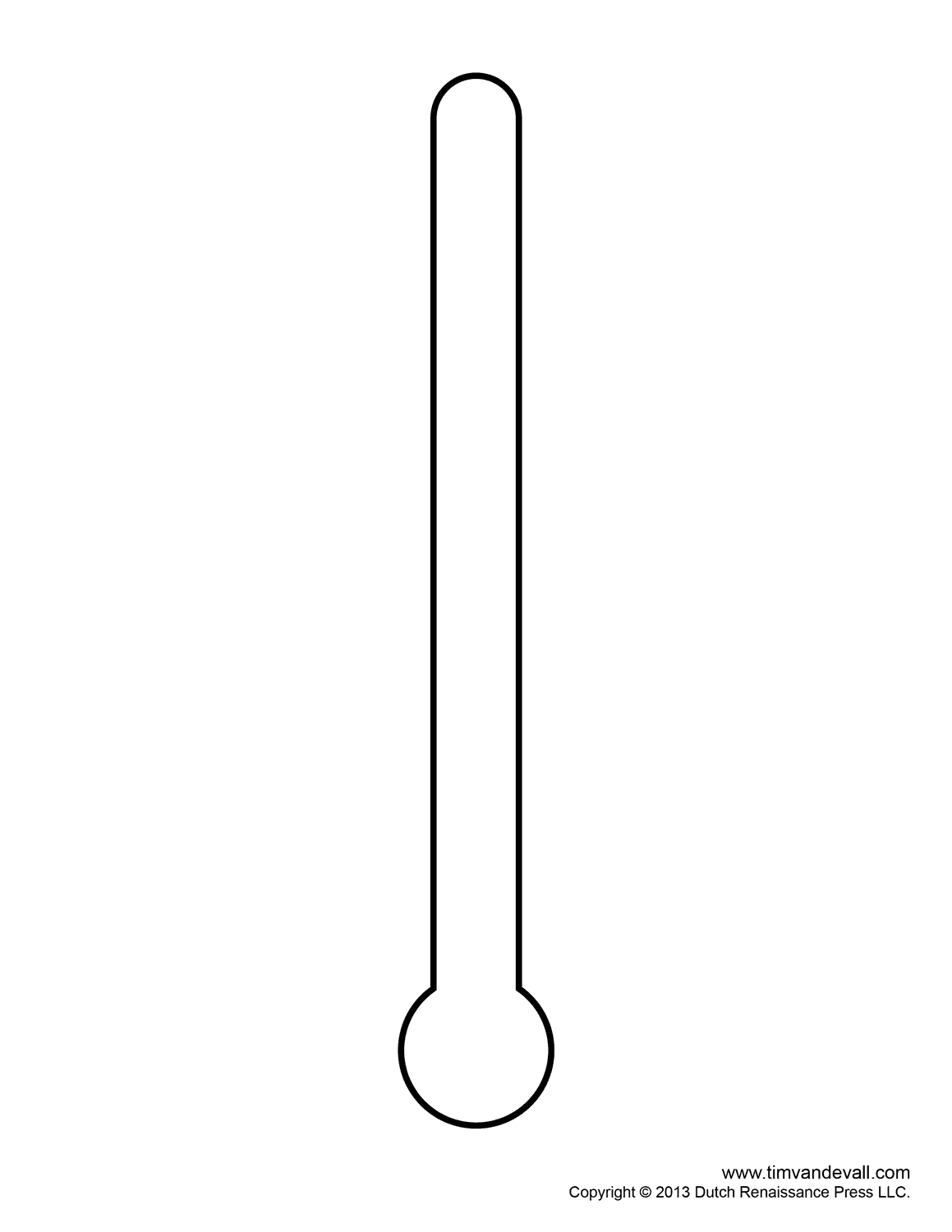 Outside